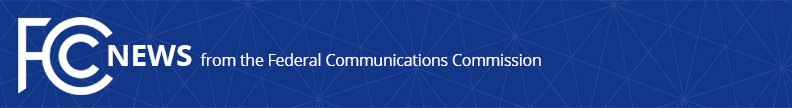 Media Contact: Robin Colwell, (202) 418-2300Robin.Colwell@fcc.govFor Immediate ReleaseSTATEMENT OF COMMISSIONER MICHAEL O’RIELLY ON HOUSE PASSAGE OF THE NO RATE REGULATION OF BROADBAND INTERNET ACCESS ACTWASHINGTON, April 15, 2016. — I congratulate Representative Kinzinger and the leadership of the House Energy and Commerce Committee on the bipartisan passage of H.R. 2666, which will hold the Commission to its promise, often-repeated during its Net Neutrality proceeding, not to regulate broadband Internet access rates.  It’s unfortunate that all of the backpedaling on the part of Commission leadership has made a step of this magnitude necessary, but I am hopeful that the experience with last year’s Appropriations provision pertaining to Joint Sales Agreements will elicit more respect for the will of Congress. -- ###
Office of Commissioner Mike O’Rielly: (202) 418-2300Twitter: @mikeofccwww.fcc.gov/leadership/michael-oriellyThis is an unofficial announcement of Commission action.  Release of the full text of a Commission order constitutes official action.  See MCI v. FCC, 515 F.2d 385 (D.C. Cir. 1974).